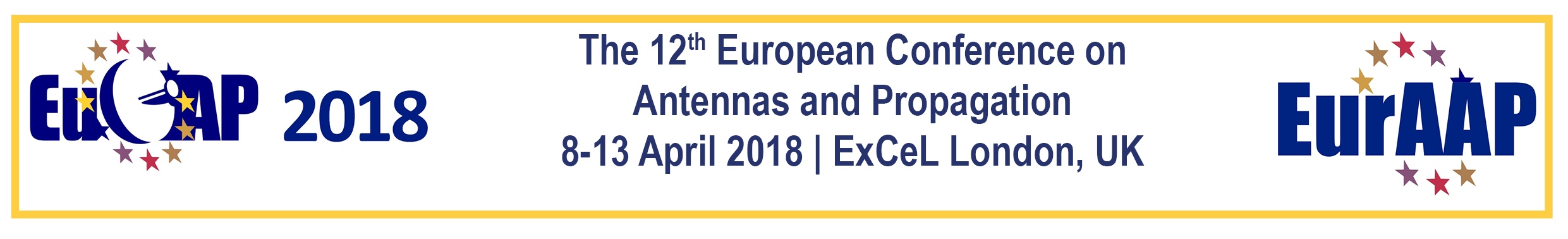 Convened Session ProposalSubmission deadline: Friday 26 May 2017This document is a template for all the information relevant to a convened session proposal for EuCAP 2018. Please complete and submit by Friday 26 May 2017 in PDF format to EuCAP2018@theiet.org for evaluation by the Convened Session Chairs.Please use the following for the email subject line: EuCAP 2018 convened session proposalIMPORTANT: please read the guidelines at the end of the template carefullyBackground of proposers in relation to the proposed session (80-200 words)Please choose one topic from the application track which best suits the proposed convened sessionWhat is the keyword that applies best to the session? (This should be reflected in the list of papers)PapersMake a preliminary suggestion of authors and titles. It is up to proposers to explain to potential speakers that, at this stage, the acceptance of the session cannot be guaranteed.You may suggest, at most, one overview paper for a 5 paper session or two for a full 10 paper session. This is optional. All (remaining) papers must present novel scientific content and are subject to a peer review process. Please indicate in the appropriate column. Can you estimate the potential attendance? e.g., based on experience of a similar session you have previously organised?Approximate number of attendees:IMPORTANTPlease provide a list of potential reviewers. At least as many as the number of papers but preferably more. Do not include authors of your session.Convened Sessions GuidelinesRules for proposersThe proposal including a mandatory provisional list of authors must be submitted no later than the deadline (26 May 2017) using the template available at the conference web site.Convened sessions must not have more than one paper from each convener's institution or more than one paper from each convener as an author or co-author. In addition, the proposers must be aware that should the number of accepted papers be too low, the session might be cancelled. When soliciting authors, please avoid confusion with EuCAP “invited papers”. In addition, convened speakers and conveners should be informed that they will need to register for the conference at the EuCAP 2018 website.RecommendationsProposers should try to meet one or more of the following criteria in order to increase the chance of the session being accepted: Balance between EU and non-EU contributions Significant participation of industry, especially in application/industry oriented sessionsDedicated sessions will be favourably considered provided that they are appropriately defined, e.g. with a regional/application focus such as: “State of the art in mobile antenna research in continent X”, or centred on an aspect of a relevant technology: “Industrialisation aspects of metamaterial based antennas”… However, be aware that a scientific/industry workshop may be a better forum in some cases.Paper SubmissionsAll papers must be submitted by13 October 2017 and should conform to the same specifications as regular papers. The authors cannot be changed after submission and in case of “no show” the paper will not be included in the IEEE-Xplore digital library.Conveners may solicit one “overview” paper for a 5 paper session or two for a full 10 paper session. Such papers need not necessarily contain new results, and their quality will mainly be judged on the proper coverage of the topic (e.g. not only work from the author’s institution but also that from the general scientific community). Such papers should be reserved to authors having the proper background and recognition to achieve an authorised overview. It is stressed that this is a possibility but by no means an obligation. All remaining papers must present novel scientific content and are subject to a peer review process.  Selection criteriaThe selection process of convened sessions will be based on a set of criteria:Quality of the solicited authorsTopic of the session, taking into account the scientific content, the topical character, and the level of expected audience Adherence to the above Recommendations CriteriaQuality with respect to competing proposalsThe selection criteria and other constraints may mean a proposal is rejected in spite of its value and the reputation of the conveners. A 10 paper proposal may need to be transformed into a 5 paper session.Review ProcessPlease note that for EuCAP 2018, and in order to ensure the same quality control as regular papers (including plagiarism and self-plagiarism), convened papers will be reviewed by one of the conveners (except for the conveners’ papers and conveners’ institutions’ papers), and also by other reviewers. Session TitleConvener 1 – main point of contactConvener 1 – main point of contactNameCompany/OrganisationCity, CountryEmailTelephoneConvener 2Convener 2NameCompany/OrganisationCityEmailTelephoneConvener 1Convener 2Why is this a good topic for a convened session at EuCAP 2018? (100 words)T01 Cellular Networks & 5GT07 Defence & SecurityT02 Ultra-High Data Rate CommunicationsT08 Positioning, Localisation & TrackingT03 Wireless LANsT09 Space ApplicationsT04 Connected objects (IoT, RFID, WSN)T10 Software Tools & InstrumentsT05 Biomedical applications & Biological effectsT11 Future applications based on novel conceptsT06 Radar SystemsTheoryApplication orientedIndustry orientedInternational interest/impact	Author(s)Affiliation, CountryTentative paper titleOverview paperBased on the previous convened/special session(s):NameAffiliation, CountryEmail